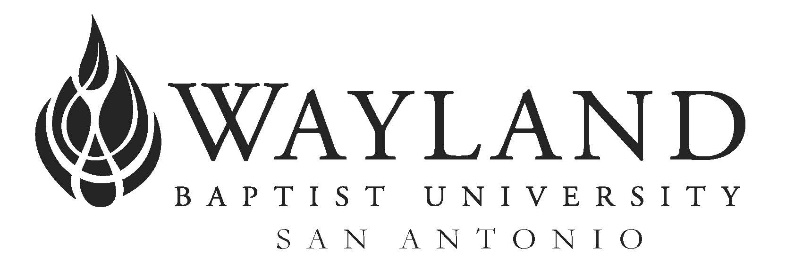 Virtual CampusSCHOOL OF CHRISTIAN STUDIESWayland Mission StatementWayland Baptist University exists to educate students in an academically challenging, learning focusedand distinctively Christian environment for professional success and service to God and humankind.Course Title and NumberMNST 5325 Hispanic Pastoral LeadershipTerm and YearSpring-2 2021Professor:  Joe Rangel, Ph.D./ Associate Dean, School of Christian Studies/Associate Professor of Christian Ministry / Director of Ministry GuidanceInstructor Information Phone: 210-590-5621Email: rangelj@wbu.eduOffice Hours: By Appointment only Office Location: WBU SAClass Time and Location:  HyflexWBU-SA TBA – Hybrid/Hyflex: WBU-SA students will meet in a hydrid  course schedule.  Equivalent classroom content will be available for Hyflex needs.WBUonline – Asynchronous/Hyflex: WBUonline students will meet in a typical online asynchronous schedule with hylex options to join classroom settings via recordings or scheduled live sessions.CATALOG DESCRIPTIONThis course will explore and examine the uniqueness of pastoral leadership in the Hispanic church context. Emphasis is placed on the historical leadership development of the Hispanic spiritual leader and contemporary expressions of pastoral leadership. Special attention will be paid to Hispanic pastoral theology, women in pastoral leadership in the Hispanic church and the challenges faced by Hispanic pastors in the 21st century.PREREQUISITE : NoneREQUIRED TEXTBOOK(S) &/OR RESOURCE MATERIALCOURSE OUTCOME COMPETENCESExplain the traditional roles of pastors in the Hispanic church context Engage with other students in thoughtful discussion and reflection on course material Distinguish the challenges of the contemporary Hispanic pastor by interviewing a seasoned pastor Develop greater writing skilling through regular, short writing assignmentsWork collaboratively with peers to develop a strategy that addresses the challenges of Hispanic pastors in the 21st centuryLead in class discussion/teaching to demonstrate synthesizing class discussion, textbook readings and article readings.ATTENDANCE REQUIREMENTSAs stated in the Wayland Catalog, students enrolled at one of the University’s external campuses should make every effort to attend all class meetings. All absences must be explained to the instructor, who will then determine whether the omitted work may be made up. When a student reaches that number of absences considered by the instructor to be excessive, the instructor will so advise the student and file an unsatisfactory progress report with the campus executive director. Any student who misses 25 percent or more of the regularly scheduled class meetings may receive a grade of F in the course. Additional attendance policies for each course, as defined by the instructor in the course syllabus, are considered a part of the University’s attendance policy.  This course will meet in a Hyflex format through both Blackboard and face to face when given the opportunity to engage in discussions and learning task of the assigned reading and projects for that week. Students are expected to have read the assigned materials before class sessions.  Students will be expected to facilitate and engage in these discussions around papers and projects that are assigned to them.  Plagiarism and Academic Dishonestyhttp://catalog.wbu.edu/content.php?catoid=7&navoid=446 DISABILITY STATEMENTIn compliance with the Americans with Disabilities Act of 1990 (ADA), it is the policy of Wayland Baptist University that no otherwise qualified person with a disability be excluded from participation in, be denied the benefits of, or be subject to discrimination under any education program or activity in the university.  The Coordinator of Counseling Services serves as the coordinator of students with a disability and should be contacted concerning accommodation requests at (806) 291-3765.  Documentation of a disability must accompany any request for accommodationsCOURSE REQUIREMENTSA.  Learning Activity -- Online Discussion All students are required to check the discussion group postings frequently and participate consistently in the discussion.  From time to time the professor could pose some questions for the students to dialogue about online. B.  Written assignmentsAll students are required to complete all written assignments.  See the class schedule for due dates.  Late assignments will not be accepted.  All written assignments must be typed and submitted through Blackboard (unless otherwise indicated), due at the beginning of the class on the due date; no emails.  Include your name, section number, Assignment name and date at the top right hand corner.  Use a 1-inch margin for all sides.  Turabian formatting.  Guidelines and description for the assignments:1.  Personal Ministry Identity Paper  (100pts)      In order to maximize the ministry education that takes place during this course, a student will write a Personal Ministry Identity self-reflection paper that follows these guidelines:a. Self-awareness Describe what you have learned about your 'ministry identity.'  Consider your socio-economics, culture, language, ethnicity etc.  How have these shaped you for ministry?  Where are your greatest areas of strength and weakness? To what extent could you work on these areas and to what extent might you rely on others on a ministry team to compensate for these weaknesses? How will this knowledge of yourself prepare you for ministry with ethnics?b. Experience Briefly summarize your experience in cross-cultural ministry in terms of (a) context, e.g. church, camp, campus, etc. (b) activities and your specific involvement in these activities, (c) length of involvement. What have you learned about ministry from these experiences? What gaps do you notice in these experiences, i.e. what additional experiences would be beneficial to you before you complete college2.  Interviews (100 pts.)– Each student will interview ONE pastor in a Hispanic ministry then interview TWO church members of a Hispanic church. After the interview synthesize the data in any lessons learned or information gained for future use. 3. Article presentation (200 pts.) – Each student will read a journal article on Hispanic ministry and write a two-page double spaced paper synthesizing the information. The student will then present a five-minute presentation on their findings.4.  Book Analysis on an approved book on Hispanic Ministry (100 pts.) – Each graduate student will write a 4-6 page double spaced book analysis Rodriguez’ book. Answer these questions: What did you think about the book? What insights gained?  How will this book help you in ministry in the future? These are some questions to consider in writing your paper.5. In Class Discussion Leading / Teaching (100 pts.)- Each graduate student will pick a class period to lead a twenty-minute class discussion/teaching time. Discussion questions should create discussion and make appropriate synthesis of the reading material.Course Evaluation (Method of Determining Grade)University Grading System		A	90-100				I	INCOMPLETE**		B	80-89				Cr	FOR CREDIT		C	70-79				NCr	NO CREDIT		D	60-69				WP	WITHDRAWAL PASSING		F	BELOW 60			WF	WITHDRAWAL FAILING	                                   				W	WITHDRAWAL**A grade of incomplete is changed if the deficiency is made up by midterm of the next regular semester; otherwise, it becomes "F".  This grade is given only if circumstances beyond the student's control prevented completion of work during the semester enrolled and attendance requirements have been met.  A grade of "CR" indicates that credit in semester hours was granted but no grade or grade points were recorded.Procedure for computations of final grade 	       The final grade will be calculated as follows:      	       1.	PERSONAL MINISTRY IDENTITY PAPER			100 points	       2.	INTERVIEWS PAPER					100 points 	       3.	ARTICLE PAPER/PRESENTATIONS			200 points                    	       4.    BOOK ANALYSIS (MNST 5325)                                         	100 points                     5.    IN CLASS DISCUSSION/TEACHING			100 points	    						Total possible:  600pointsEarned points divided by total possible points = Final grade  Students shall have protection through orderly procedures against prejudices or capricious academic evaluation. A student who believes that he or she has not been held to realistic academic standards, just evaluation procedures, or appropriate grading, may appeal the final grade given in the course by using the student grade appeal process described in the Academic Catalog.  Appeals may not be made for advanced placement examinations or course bypass examinations. Appeals are limited to the final course grade, which may be upheld, raised, or lowered at any stage of the appeal process. Any recommendation to lower a course grade must be submitted through the Executive Vice President/Provost to the Faculty Assembly Grade Appeals Committee for review and approval. The Faculty Assembly Grade Appeals Committee may instruct that the course grade be upheld, raised, or lowered to a more proper evaluation. COURSE OUTLINE AND CALENDAR 	(Refer to attached pages)TENTATIVE SCHEDULEMNST 5325 – HISPANIC PASTORAL LEADERSHIPADDITIONAL MATERIALStatement on CivilityIn keeping with Wayland’s mission as a Christian higher education institution, Wayland Baptist University strives to demonstrate civility and Christ-like character in a positive manner where courtesy and respect are afforded to all persons at all times. Members of the University’s student and non-student community can expect Christ’s example to be modeled consistently by trustees, administrators, faculty, staff, and students in order to foster an environment for education and work, contribute to leadership development, and glorify God. While on any campus, attending any event, participating in any course, or engaging in any communication, Wayland trustees, administration, faculty, staff, students, and guests can all have the expectation of civility from one another. (Genesis 1:27; Deuteronomy 5:1-21; Micah 6:8; Matthew 22:36-40; Mark 9:34-35; Luke 10:29-37; John 13:34-35; Romans 12:9-21, 13: 7-10, 15:7; Galatians 3:26-28; Ephesians 2:8-9, 4:1-3, 22-29; Philippians 4:8; Colossians 3:12-17; 1 Timothy 4:12; James.TitleAuthor/EditorPublisherEdYearISBN #Walk with The People: Latino Ministry in the United StatesMartinez, Juan F.Wipf & Stock Publishers1st2016978-1498299367A Future for the Latino ChurchRodriquez, Daniel A.IVP1nd2011978-0830839308DateTopicsReading AssignmentAssignments DueWeek #1Introductions Situating Hispanic MinistryMartinez, Ch. 1https://www.pewresearch.org/hispanic/2012/04/04/when-labels-dont-fit-hispanics-and-their-views-of-identity/Week #2Historical Realities Catholic and Protestant UnderstandingsMartinez, Ch. 2http://www.uscatholic.org/church/2009/10/it-takes-parishMinistry Identity Paper DueWeek #3Resources/Strength of Hispanic MinistryMartinez, Ch. 3https://faithandleadership.com/programs/spe/resources/ppr/latinoministry.pdfLeading a Hispanic MinistryArticle PresentationsWeek #4The State of Latino ChurchesMartinez, Ch. 4How do Latino Churches engage society and culture?https://crcc.usc.edu/files/2015/02/LatinoNext-2012.pdfWeek # 5Challenges of Leadership within Hispanic ministryMartinez, Ch. 5https://www.al.com/living-press-register/2010/05/gracias_a_dios_pastor_enrique.htmlArticle PresentationsWeek #6Ministering for Today and TomorrowMartinez, Ch. 6Interview Paper Duehttps://www.christianitytoday.com/edstetzer/2019/september/four-ways-new-hispanic-churches-are-challenging-church-plan.htmlWeek #7Where will Hispanic Ministry go From Here?https://reflections.yale.edu/article/who-my-neighbor-facing-immigration/latino-transformation-american-evangelicalismArticle PresentationsWeek #8Wrap UpBook Analysis on Rodriquez’ Book Due 